Сценарий праздника «День здоровья»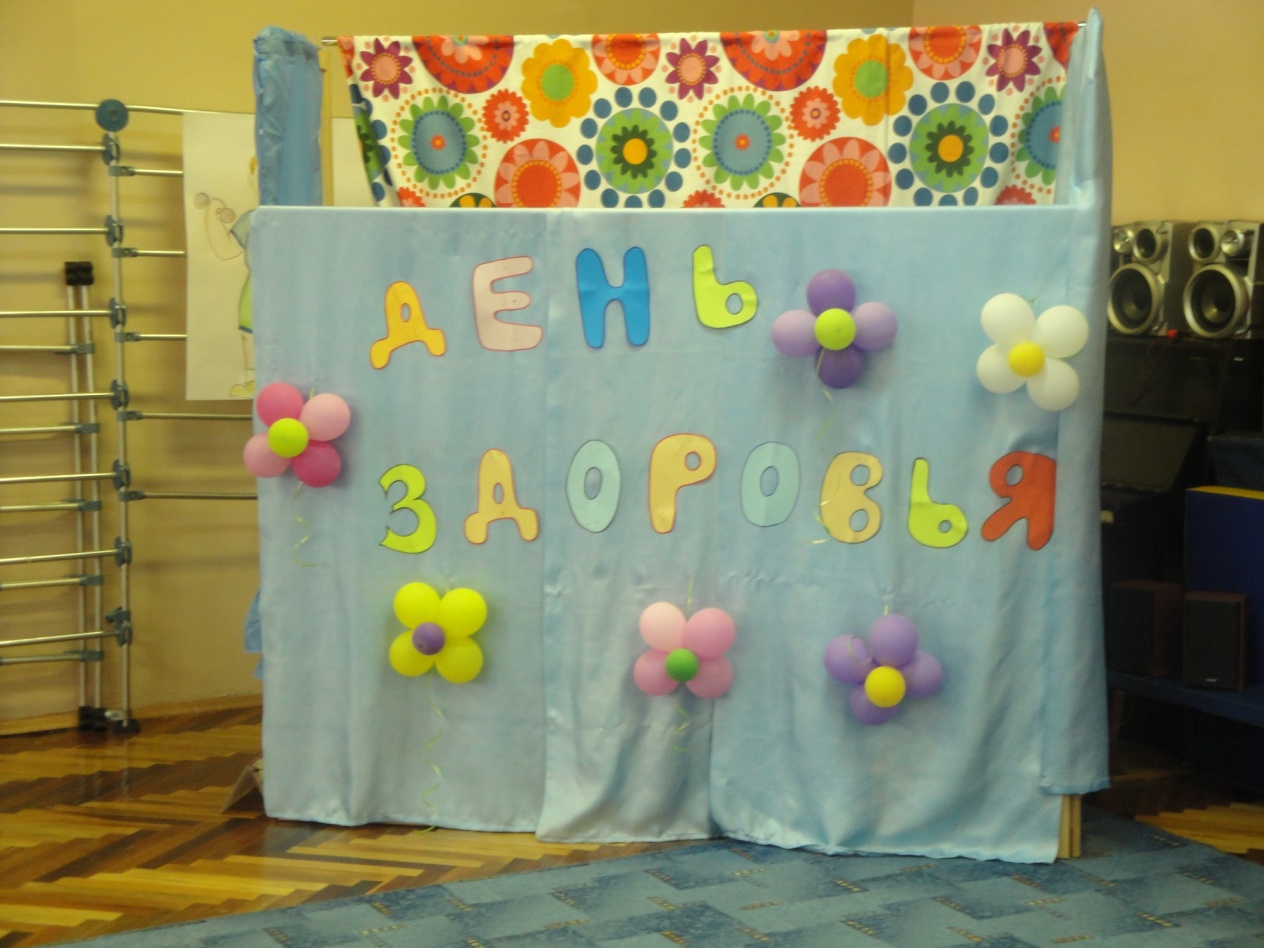 Приготовил и провелИнструктор по ФКЯрковая Елена Андреевна2012 годДействующие лица: Ведущий, куклы (Грязнулькин, Фея чистоты, Лентяйка)Ведущий: Дети, у нас сегодня праздник – День здоровья! На этом празднике мы узнаем, что    нужно сделать для того, чтобы быть здоровыми, смелыми, сильными. Итак, мы начинаем наш праздник.Воспитатель: Чтоб расти нам сильными,        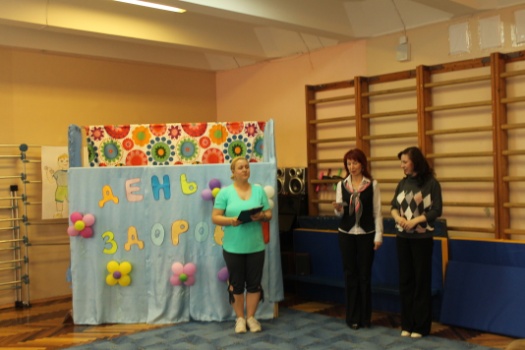                          Ловкими и смелыми,                         Ежедневно по утрам                         Мы зарядку делаем.                         К солнцу руки поднимаем,                         Дружно весело шагаем,                         Приседаем и встаём                         И ничуть не устаём.Зарядка под музыку. Песня «Все спортом занимаются», муз. Е.Туманян, сл. В.Викторова.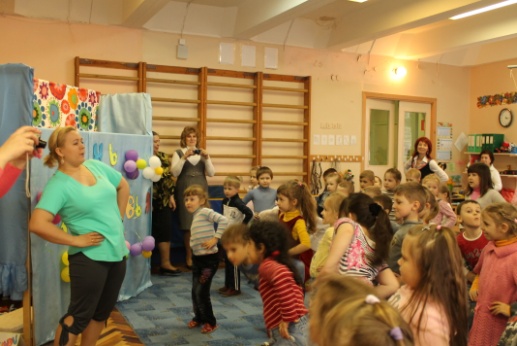 Ведущий: Кто из вас, ребята, знает,                   Что закалка помогает?                  И полезны нам всегда                  Солнце, воздух и вода!Песня «Физкульт-ура!», муз. Ю.Чичкова, сл. З.Петровой.Стук в дверь.Ведущий: Что за шум? Что случилось?Появился Грязнулькин.Грязнулькин:  Одеяло убежало,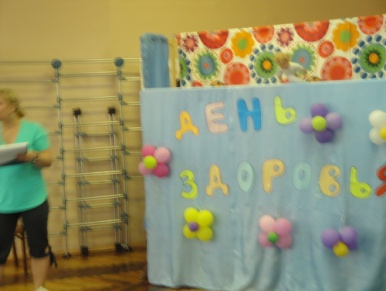 Улетела простыня,И подушка, как лягушка, Ускакала от меня.Я за свечку – свечка в печку,Я за книжку – та бежатьИ вприпрыжку под кровать.Я хочу напиться чаю,К самовару подбегаю,Но пузатый от меняУбежал, как от огня.Ведущий: Мальчик только носик мочит.Умываться он не хочет.Как, ребята, называетсяТот, кто плохо умывается?Дети (хором): Грязнулькин.Ведущий (обращается к Грязнулькину):                Ах ты, гадкий,Ах ты, грязный,Неумытый поросёнок.Где ты живешь?Грязнулькин: На станции Грязнулька.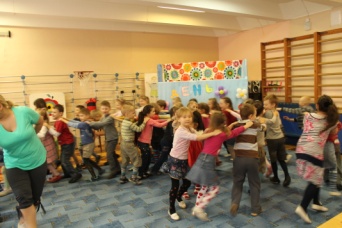 Ведущий: Интересно посмотреть, поехали, ребята, на станцию Грязнулька.Звучит музыка «Паровозик», дети строятся в паровоз и змейкой едут на станцию.Вызываются воспитатели для исполнения частушек.Закопченную кастрюлю Юля чистила песком.Два часа в корыте ЮлюМыла бабушка потом.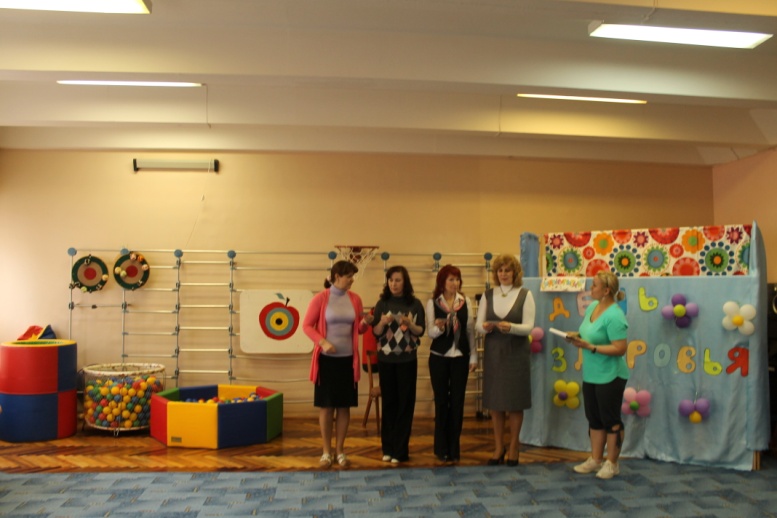 Поленился утром ВоваПричесался гребешком,Подошла к нему корова –Причесала языком.У неряхи – растеряхи Всё не эдак, всё не такИ рубашка нараспашку,И без пуговиц пиджак.Я над краном руки мыла,А лицо помыть забыла.Увидал меня Трезор,Закричал: «Какой позор!»Мы пропели вам частушкиХорошо ли, плохо ли,А теперь мы вас попросим,Чтоб вы нам похлопали.Ведущий: Дети, которые умываются, моют руки перед едой, чистят зубы, - молодцы! Никакие микробы не попадут к ним в организм. Недаром говорят: «Здоровые зубы – здоровью лыбы». А на станции Грязнулька не чистят зубы, потому они у них и болят.Плачет Костя: ноют зубы,Чистить зубы он не любит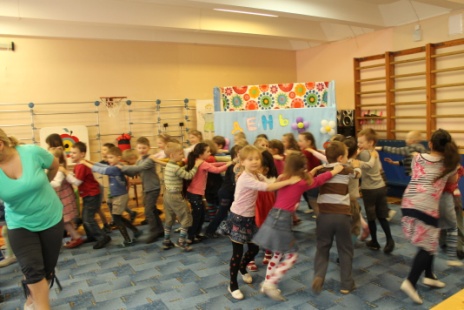 Ни снаружи, ни внутри.Развалились сразу три.Ребята надо скорей уезжать с этой станции.Звучит музыка «Паровозик».Ведущий: Вот мы и приехали на другую станцию. На этой станции дети разбрасывают свои   вещи и не могут их найти.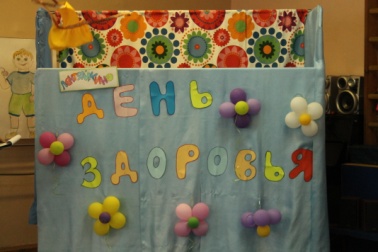 Жил человек рассеянныйНа улице Бассеянной. Сел он утром на кровать,Стал рубашку надевать – В рукава просунул руки,Оказалось, это брюки.Вот какой рассеянный С улицы Бассеянной.               Появляется Лентяйка.                          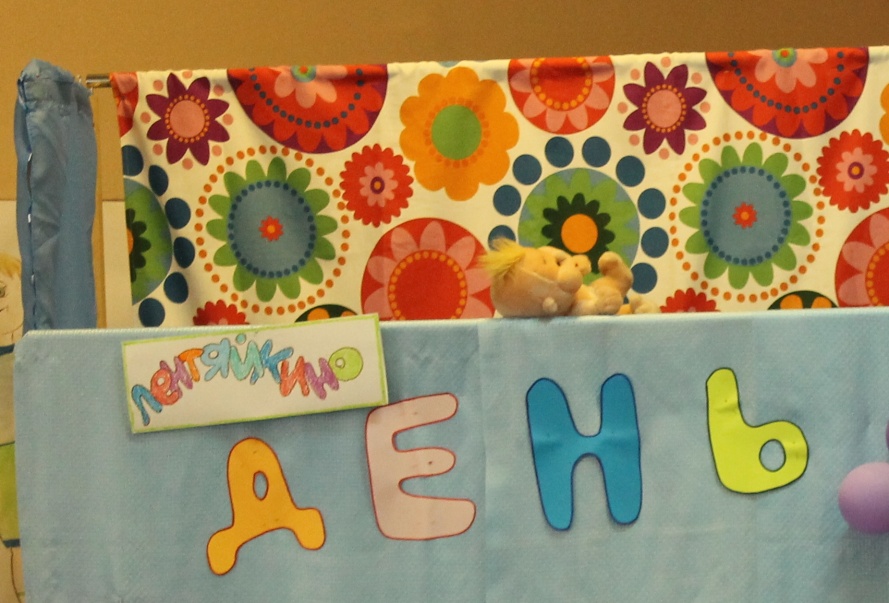 Вставать по утрам Неохота и лень,Я спал бы все утро,Я спал бы весь день,Я спал бы вес, вечер,Я спал бы всю ночь,А встану, опять Завалиться не прочь.Ведущий: Ребята, это же Лентяйка. Да! В город Чистоты и Порядка нас не пустят с Грязнулькой и Лентяйкой.Лентяйка тихо уходит. Стук в дверь.Ведущий: Кто там?- Это я, Почтальон Печкин, принес посылку от Мойдодыра (голос за ширмой).Ведущий (берет посылку, вскрывает, читает):«Приглашаю вас вступить в общество друзей чистоты. Членами его могут стать все, кто дружит с мылом, расческой, мочалкой. Для этого надо отгадать загадки».Ускользает, как живое,Но не выпущу его я.Белой пеной пенится,Руки мыть не лениться.                           (мыло)Светленько, чистенько,Посмотришь – любенько.                          (зеркало)Говорит дорожка –Два вышитых конца:«Помойся хоть немножко,Чернила смой с лица.Иначе ты в полдняИспачкаешь меня».       (полотенце)Хожу, брожу не по лесам,А по усам, по волосам.И зубы у меня длинней,Чем у волков и медведей.                (расческа)Ведущий: Молодцы, ребята, вы отгадали все загадки, поэтому теперь вас можно считать членами общества «Друзей чистоты».Песня «Кто умеет чисто мыться», муз. М.Иорданского, сл. О.Высоцкой.Ведущий: Ленивых людей встречали и раньше. Не зря народ их высмеивал:Проснулась Ульяна не поздно, не рано.Люди косить, а она голову мочить,Люди грести, она косу плести,Люди жать, а она на месте лежать.А обедать пойдут, а она тут как тут.             К нам еще одна гостья пожаловала – Фея чистоты.Фея чистоты: Посмотрю, проверю, 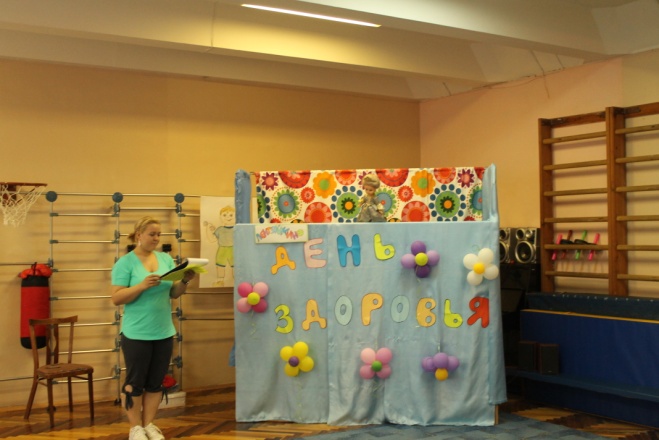   Как у вас в садуМальчики и девочкиЛюбят чистоту.Вижу я, ребята,Что нерях здесь нет,Все красивы, ладны –Любо посмотреть.Вот еще одна игра,Вам понравиться она.Вам вопрос хочу задать, Ваше дело – отвечать.Если вы со мной согласны,Отвечайте хором, братцы:Это я, это я, это все мои друзья!То в ответ молчите.Отвечайте хором вмиг, кто тут самый баловник?Я спрошу сейчас у всех, кто здесь любит песню, смех?Кто привык у нас к порядку? Утром делает зарядку?Кто из вас, скажите, братцы, забывает умываться?И еще один вопрос: Кто себе не моет нос?Ведущий: А теперь ребята потанцуем.Танец «Утята», французская народная песня, сл. Ю.Энтина.Ведущий: вот и подошел к концу наш праздник. Ребята хочу пожелать вам здоровья. Всегда умывайтесь, причесывайтесь и следите за чистотой. До новых встреч!